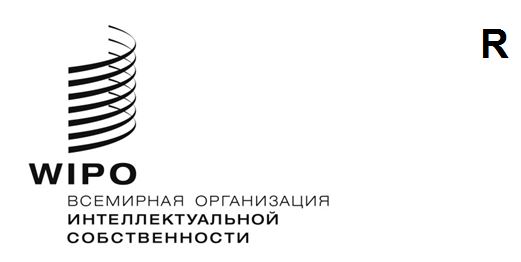 CDIP/28/6ОРИГИНАЛ: АНГЛИЙСКИЙДАТА: 22 марта 2022 г.Комитет по развитию и интеллектуальной собственности (КРИС)Двадцать восьмая сессия
Женева, 16–20 мая 2022 г.ОТЧЕТ ОБ ОЦЕНКЕ ПРОЕКТА «РАСШИРЕНИЕ ИСПОЛЬЗОВАНИЯ ИНТЕЛЛЕКТУАЛЬНОЙ СОБСТВЕННОСТИ ДЛЯ МОБИЛЬНЫХ ПРИЛОЖЕНИЙ В СЕКТОРЕ ПРОГРАММНОГО ОБЕСПЕЧЕНИЯ»подготовлен г-жой Каролиной Дель Кампо Вара, независимым экспертом по оценке и консультантом, Мадрид 	В приложении к настоящему документу содержится отчет о внешней независимой оценке проекта Повестки дня в области развития «Расширение использования интеллектуальной собственности для мобильных приложений в секторе программного обеспечения», подготовленной г-жой Каролиной Дель Кампо Вара, независимым экспертом по оценке и консультантом, Мадрид, Испания. 	КРИС предлагается принять к сведению информацию, содержащуюся в приложении к настоящему документу.[Приложение следует]СокращенияВОИС	Всемирная организация интеллектуальной собственностиИКТ 		Информационно-коммуникационные технологииИС		Интеллектуальная собственностьКРИС	Комитет по развитию и интеллектуальной собственностиКСР		Комитет содействия развитию (ОЭСР) МП		Мобильные приложенияОКПДР	Отдел координации деятельности в рамках Повестки дня в области развитияОЭСР	Организация экономического сотрудничества и развития ПДР		Повестка дня в области развитияПЗ		Проектное заданиеВВЕДЕНИЕИстория вопроса и контекстВсемирная организация интеллектуальной собственности (ВОИС) представляет собой глобальный форум, служащий для разработки политики и укрепления сотрудничества в области интеллектуальной собственности (ИС), а также для предоставления соответствующих услуг и информации, основополагающая цель Организации состоит в том, чтобы возглавлять развитие сбалансированной и эффективной международной системы ИС, создающей условия для инноваций и творчества на благо каждого человека. ВОИС вместе с партнерами содействует охране интеллектуальной собственности во всем мире путем сотрудничества государств и в соответствующих случаях во взаимодействии с любой другой международной организацией (статья 3 Конвенции ВОИС).Проект «Повышение уровня использования интеллектуальной собственности при разработке мобильных приложений в секторе разработки программного обеспечения» был утвержден на двадцать второй сессии Комитета по развитию и интеллектуальной собственности (КРИС), состоявшейся в Женеве в ноябре 2018 г.  Проект был призван повысить уровень использования ИС в секторе разработки программного обеспечения в целях содействия экономическому росту в трех странах- бенефициарах (Филиппины, Кения, Тринидад и Тобаго) путем предоставления инструментов, которые могли бы также использоваться в других странах. Посредством реализации ряда мероприятий и определения желаемых результатов проект был направлен на повышение уровня знаний и опыта заинтересованных сторон в секторе разработки программного обеспечения в вопросе использования различных инструментов ИС для способствования разработке и коммерциализации мобильных приложений, а также на создание связей между странами-бенефициарами и внутри каждой страны между ведомствами ИС, центрами информационно-коммуникационных технологий (ИКТ), научно-исследовательскими учреждениями и промышленностью.Проект состоял из следующих этапов:Подготовка обзорного исследования для оценки ситуации в каждой из участвующих стран и информирование о деятельности в рамках проекта, его ожидаемых результатах и целях;Подготовка публикации ВОИС об ИС и мобильных приложениях;Проведение мероприятий по наращиванию потенциала в вопросах коммерциализации ИС, ключевых контрактов в секторе мобильных приложений, а также посредничества и арбитража в секторе разработки программного обеспечения;Разработка базовых материалов для повышения осведомленности изучающих информатику учащихся средних школ, студентов вузов и сотрудников исследовательских учреждений в странах-бенефициарах;Содействие обмену знаниями и опытом между заинтересованными сторонами сектора разработки программного обеспечения в области использования ИС;Проведение программ наставничества с привлечением опытных представителей деловых кругов и юристов, специализирующихся на соответствующих областях права, на добровольной основе помогающих стартапам, занимающимся разработкой программного обеспечения в странах-бенефициарах;Разработка руководства по вопросам ИС;Создание онлайновой платформы, способствующая международному обмену знаниями и передовым опытом в области ИС между специалистами в области разработки программного обеспечения;Проведение других семинаров, координационных совещаний и видеоконференций. Цель проведения оценкиВОИС считает оценку неотъемлемой частью обучения и подотчетности организации. Предусмотрены ассигнования на проведение комплекса оценочных мероприятий, включая независимую оценку (оценка программ, стратегические оценка, тематические оценка, географические оценка и оценка на уровне проектов и процессов), внутренние аудиторские проверки и расследования. В рамках политика ВОИС в области оценки большое внимание уделяется вопросам подотчетности и полезности в целях организационного обучения и планирования в интересах всех заинтересованных сторон и партнеров по проекту. Настоящая оценка проводится с целью дать сотрудникам ВОИС, участвующим и ответственным за реализацию Проекта по расширению использования интеллектуальной собственности для мобильных приложений в секторе программного обеспечения (также известного как Проект ПДР по ИС и мобильным приложениям) пищу для размышлений.Оценка Проекта по расширению использования интеллектуальной собственности для мобильных приложений в секторе программного обеспечения преследует две основные цели:Извлечь уроки из реализации проекта, отметив, какие меры дали надлежащий эффект, а какие оказались неэффективными, для целей продолжения работы в этой области. Это предполагает анализ концепции проекта, системы управления проектом, включая механизмы контроля и отчетности, а также измерение и документирование достигнутых к настоящему моменту результатов и их оценку на предмет вероятной долгосрочной устойчивости; и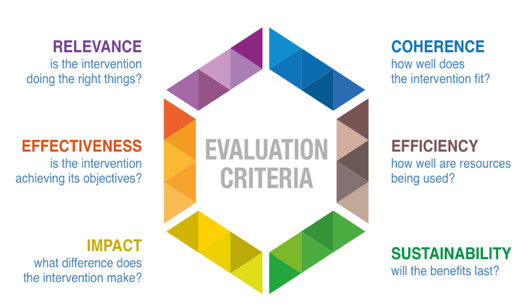 Опираясь на имеющиеся факты, предоставить оценочную информацию для обеспечения процесса принятия решений в рамках Комитета по развитию и интеллектуальной собственности (КРИС).Сфера охвата и методика оценкиОценка проводится в отношении мероприятий и результатов за период с 1 января 2019 г. по конец декабря 2021 г. Оценке подлежит разработка и управление проектами, координация, согласованность, реализация, проектные мероприятия и достигнутые результаты, вопросы потребностей государств-членов и их ресурсов, а также способы их удовлетворения и наращивания соответственно. Данная оценка охватывает три страны-бенефициара проекта (Филиппины, Кения и Тринидад и Тобаго). Оценка была проведена с использованием Принципов оценки содействия развитию ОЭСР/КСР. Модель КСР устанавливает шесть критериев для оценки мер по оказанию содействия сотрудничеству в области развития: актуальность, согласованность, эффективность, результативность, воздействие и устойчивость, однако в рамках данной оценки были применены только следующие: актуальность, эффективность и устойчивость. Данные критерии формируют нормативную базу для определения целесообразности и пользы мер содействия  (политики, стратегии, программы, проекта или мероприятия). Такая модель фокусируется в первую очередь на ресурсах и результатах программ (в отличии от процессов) и получила широкое признание в области оценки мероприятий по содействию развитию и утвердилась в качестве стандартной модели.В качестве метода оценки использовался кабинетный анализ, дополненный собеседованиями с ключевыми респондентами: руководство проекта, соответствующими сотрудниками ВОИС, координаторами по странам и экспертами, которые приняли участие в проекте (разработчики, представители научных кругов, предприниматели) и непосредственными бенефициарами проекта. В ходе анализа были триангулированы и обобщены результаты, по которым были получены комментарии от старшего советника и младшего программного специалиста Отдела координации деятельности в рамках Повестки дня в области развития (ОКПДР), обработаны и затем окончательно оформлены в виде настоящего отчета. Использованный подход основывался на сочетании нескольких аналитических принципов.На начальном этапе и после проведения первоначального кабинетного анализа эксперт по оценке составил и предложил ВОИС ряд вопросов для оценки, которые были одобрены и представлены в Таблице 1.Указанные выше вопросы для оценки служили структурным руководством для процесса оценки и обеспечивали последовательность при определении ответов на вопросы в рамках всех инструментов оценки. На этой основе была разработана матрица оценки, включающая основные инструменты оценки, источники данных и методы их сбора. Матрица оценки приведена в приложении 1 к настоящему документу. Для повышения достоверности и полезности результатов оценки, а также для обеспечения точности данных и облегчения их интерпретации в рамках оценки использовалось сочетание источников данных, собранных с помощью разных методов и приемов. Первичные данные были собраны в результате встреч, обсуждений и собеседований, которые предполагали прямой контакт с респондентами. Это способствовало более глубокому пониманию Проекта ПДР по ИС и мобильным приложениям, наблюдаемых изменений и факторов, которые им способствовали. Сбор данных посредством собеседований проводился в конфиденциальном порядке. Вторичные данные – это документальные свидетельства, имеющие непосредственное отношение к целям оценки и подготовленные ВОИС или заинтересованными сторонами для целей, отличных от целей оценки. Все собеседования проводились в режиме онлайн с использованием различных платформ. Всего было опрошено 25 человек (женщины – 32%, мужчины – 68%). Таблица 2: Детали собеседований с респондентами на этапе проведения собеседованийКлючевые респонденты для проведения собеседований были специально отобраны с учетом их опыта, вовлеченности и участия в процессе разработки оцениваемого Стратегического плана, их работы, связанной со стратегическим планированием и управлением, ориентированным на результаты, процесса принятия решений и их принадлежности к отделу или секции, которые имеют отношение к проводимому процессу оценки. Возможность проявления предвзятости при отборе кандидатов для проведения собеседований с ключевыми респондентами была ограничена благодаря тому, что одни и те же вопросы задавались по-разному, а ответы на них были проанализированы для триангуляции последовательности ответов.ОграниченияВ первоначальном отчете был высказан ряд предположений об ограничениях, которые могут проявиться в ходе оценки. В рамках планирования предполагалось, что 1) будут доступны соответствующие ключевые респонденты, готовые открыто поделиться своими взглядами и мыслями, которые смогут сделать это более или менее в отведенное время; 2) будет приобретено понимание контекста и мероприятий в рамках проекта (более длительное присутствие); 3) у участников собеседования будет хороший доступ к Интернету.  В случае необходимости было предусмотрено выделение дополнительного времени для проведения собеседований и встреч фокус-групп, а также проведение повторных собеседований (если возможно) для упреждения некоторых из возможных ограничений. Только три из запланированных собеседований не удалось провести по независящим от эксперта по оценке причинам, так как участники собеседований не были доступны в предложенное время или находились в отпуске. Однако эти пробелы в работе были использованы для проведения шести дополнительных собеседований, которые изначально запланированы не были, благодаря поддержке национальных координаторов из Кении и Тринидада и Тобаго. В нескольких случаях не удалось установить Интернет-соединение, и для подключения были найдены альтернативные решения в виде переноса даты собеседования или использования других платформ.Обеспечение качества и этические соображенияКлючевая составляющая обеспечения качества осуществлялась через старшего советника и младшего программного специалиста Отдела координации деятельности в рамках Повестки дня в области развития (ОКПДР). При проведении оценки применялись следующие принципы обеспечения качества: (i) оценка проекта ПДР по ИС и мобильным приложениям должна быть актуальной и отвечать обозначенным ВОИС требованиям; (ii) все ожидаемые результаты должны быть высокого качества; (iii) данная оценка должна быть проведена на достаточно высоком уровне, чтобы ее результаты и рекомендации можно было с уверенностью использовать по назначению; (iv) она должна также служить источником информации для разработки будущих программ; и (v) она должна быть прозрачной и отвечать всем выдвигаемым ВОИС требованиям подотчетности. Для дальнейшего повышения качества и достоверности оценки по ней были получены замечания директора ОКПДР, в частности для подтверждения точности представленных фактов и обоснованности интерпретации доказательств. Эксперт по оценке уделил внимание защите частной жизни респондентов и получил устное согласие от всех участников собеседований. Это было достигнуто путем объяснения цели сбора информации, ее использования, ее пользователей и заверения респондентов в неприкосновенности их частной жизни. ВЫВОДЫВ данной главе всесторонне и в то же время кратко описываются выводы и наблюдения, сделанные в результате применения представленной выше методики оценки. Все представленные выводы были триангулированы в ходе различных собеседований и сессий и представляют собой мнения целого ряда заинтересованных сторон. Глава разделена на три раздела: 1) организация и управление проектом; 2) эффективность и 3) устойчивость. Организация и управление проектомОбщие сведения об организации. Проект «Повышение уровня использования интеллектуальной собственности при разработке мобильных приложений в секторе разработки программного обеспечения» был разработан в условиях постоянно меняющегося мирового ландшафта. За последние десять лет отрасль разработки приложений пережила колоссальный рост, который продолжится и в будущем. Рынок мобильных приложений – самый быстрорастущий сектор в сфере мобильных технологий.  Инновации и рост в сфере ИКТ, а также в различных секторах экономики, таких как банковский сектор и сельское хозяйство, все в большей степени зависят от мобильных приложений для смартфонов. Кроме того, заинтересованным сторонам из сектора разработки программного обеспечения часто не хватает знаний и информации об имеющихся инструментах ИС и о том, как воспользоваться их преимуществами. Процесс организации. Участие – вот слово, которое определяет процесс организации данного проекта. Меры, направленные на расширение использования ИС в секторе разработки программного обеспечения с целью содействия экономическому росту в трех странах-бенефициарах (Филиппины, Кения и Тринидад и Тобаго), основывались на точном понимании темы проекта Кенией (страной, выступающей за реализацию данного проекта), на участии на разных этапах штатных экспертов, представителей государств-членов, соответствующих сообществ и соответствующей аудитории, которые делились своими знаниями и опытом, а также на повышении осведомленности до утверждения окончательного проектного документа. Проводящий оценку эксперт был проинформирован о том, что процесс организации был проведен хорошо, государства-члены достигли подавляющего консенсуса в отношении достоинств предложения и конструктивных обсуждений, которые помогли доработать проект и еще больше укрепить его потенциал.  Пригодность первоначального проектного документа. Первоначальный проектный документ был признан актуальным для сектора на момент его разработки, поскольку интерес к технологиям в области разработки мобильных приложений и программного обеспечения рос все больше и больше, в нем содержится прогноз в отношении некоторых ключевых областей и затрагиваются темы обучения, повышения осведомленности, посредничества и арбитража для предпринимателей, юристов и чиновников, занимающихся программным обеспечением, в качестве ключевых вопросов, на которых следует сосредоточиться. Данная тема впервые рассматривалась ВОИС, и развивающиеся страны проявили к ней большой интерес. Географический охват также считается уникальным, но в тоже время сложным, из-за чего возникает необходимость использовать инновации и творческие способности в полной мере.За три года реализации проекта в международной панораме произошли многочисленные изменения различного рода, которые изменили первоначальный контекст, на который был ориентирован проект. Не оставаясь статичным в следовании первоначальному плану, руководство проекта проявило высокий уровень чуткости и способности понимать и адаптироваться к новым событиям и обстоятельствам, а также неоднократно продемонстрировало свою способность реагировать на изменения.  Основное внутреннее изменение, которое следует подчеркнуть, заключается в том, что руководитель проекта вынужден был совмещать управление данным проектов и другую текущую работу и обязанности, что привело к увеличению нагрузки и необходимости справляться с большими сложностями. Полезное сотрудничество и вклад других подразделений Секретариата были очень ценны и оказали очень положительный эффект на деятельность благодаря активному взаимодействию, консультациям, логистической поддержке и участию в организации мероприятий. Сотрудничество с региональными отделами ВОИС было относительно положительным.Среди наиболее значимых внешних изменений, которые отметили ключевые респонденты в ходе собеседований, выделяются следующие: 1) развитие и зрелость всего сектора разработки приложений; 2) растущее число программного обеспечения с открытым исходным; 3) стирание границ между творческими секторами; 4) пандемия COVID-19; 5) переход на цифровой формат в деловых секторах; и 6) то, что считается имеющей огромное значение революцией в мобильном секторе некоторых странах Африки и Латинской Америки. В результате руководство проекта ВОИС было лишено возможности напрямую взаимодействовать с разработчиками, компаниями, университетами, центрами и т.д. Аналогичным образом в рамках проекта не удалось ни привлечь крупных инвесторов извне, ни вступить во взаимодействие с международными финансовыми институтами из-за сложных обстоятельств во всем мире. Тем не менее руководство проекта в высокой степени грамотно отреагировало на все эти проблемы, найдя новые альтернативы, внеся некоторые изменения в календарь проекта и увеличив число разработанных инструментов и ожидаемых результатов. Руководство проекта максимально придерживалось первоначального документа, внося небольшие коррективы по ходу проекта. В качестве механизмов контроля для выявления таких изменений стоит выделить выгодное и плодотворное партнерство с правительствами, а также приверженность, вовлеченность и отличная работа национальных координаторов в трех странах-бенефициарах. Аналогичным образом основополагающей частью системы контроля за изменениями был прямой и постоянный контакт с практиками и экспертами университетов и научных центров.Несмотря на изменения, произошедшие в контексте проекта, постоянная деятельность из-за них отложена не была. Ни один из проанализированных источников информации не показывает, что принятие мер по реагированию на внешние или внутренние изменения привело к отказу от исполнения постоянной запланированной деятельности; напротив, были проведены незапланированные мероприятия, такие как разработка и организация дополнительных практикумов, вебинаров, инструментов и встреч для обсуждения действий в будущем.Достижения. За этот период в трех странах-бенефициарах ВОИС добилась бесчисленных успехов или способствовала их достижению. Некоторые из них осязаемы и были включены в логическую структуру проекта, например, множество практических инструментов, созданных для разработчиков, предпринимателей или юристов, инструменты по практическому управлению ИС, финансированию, коммерциализации, а также инструменты для повышения осведомленности и получения знаний об ИС. Есть и другие достижения, которые не поддаются подсчету, однако большинство опрошенных респондентов назвали их основными успехами, а именно: Тот факт, что разработчики начали думать об ИС как о варианте защиты своих интересов и получении дохода, тогда как в начале проекта они игнорировали все, что связанно с ИС, и в основном были в основном заинтересованы в продаже своей продукции без реального использования ИС. Проект расширил горизонты всех разработчиков, юристов, предпринимателей и исследователей, которые приняли в нем участие, а точнее приняли участие в программе наставничества, что позволило им легко взаимодействовать друг с другом и с потенциальными партнерами.Этот проект также вызвал интерес у разработчиков приложений к организованному представлению своих интересов в деловой среде. Несмотря на то, что ни одна из стран-участниц пока не добилась успеха, сообщается о формировании запроса на создание ассоциаций разработчиков приложений в странах-участницах, призванных защищать интересы разработчиков приложений, помогать им более эффективно лоббировать свои интересы, содействовать развитию нормативной базы и их большей представленными на международных форумах. Ключевые факторы успеха и основные препятствующие факторы. В ходе собеседований было выявлено множество факторов, определяющих или влияющих на достижение поставленных целей. В рамках проведения оценки были проанализированы и структурированы основные из отмеченных факторов, которые оказали заметное влияние на эффективность работы и результаты проекта в течение анализируемого периода. В очень упрощенном, но достаточно репрезентативном виде представляется возможным привести следующие факторы как наиболее значимые. Было сделано различие между внешними факторами, относящимися к контексту, и теми, которые относятся к внутренней работе ВОИС:Проектная группа ВОИС состоит из профессионалов высокого класса, отличающихся сочетанием целеустремленности, технических навыков и стратегического видения. Респонденты отметили, что руководитель проекта харизматичный, целеустремленный и точно выражает свои мысли; он уделял особое внимание изменениям в контексте реализации проекта и приоритетам бенефициаров; он продемонстрировал честность, объективность и профессионализм и на постоянной основе участвовал в реализации проекта. Считается, что он готов обсуждать любые вопросы, а его стиль управления оценивается как очень положительный. Все эти факторы говорят о том, что, по мнению основных заинтересованных сторон, с которыми проводились консультации, благодаря особой целеустремленности руководства Организации и его четкой приверженности управлению деятельностью, направленному на достижение результатов, мандат ВОИС был выведен на важный уровень.Что касается выявленных препятствий, одним из наиболее существенных является ограниченность в доступных времени и средствах, учитывая большой интерес со стороны заинтересованных сторон и приверженность национальных координаторов. Это ограничивает воздействие и устойчивость проекта, поскольку независимо от того, насколько успешны стратегии, с одной стороны, для реализации процессов в соответствующих масштабах требуются ресурсы и, с другой стороны, на сотрудников ложится чрезмерная нагрузка. Как представляется, проект мог бы оказать гораздо большее воздействие, если бы он был более продолжительным и, соответственно, имел бы большее финансирование. Еще одним препятствием стала смена национального координатора на Филиппинах в начале реализации проекта, что означало потерю времени и синергии на раннем этапе, что впоследствии было компенсировано приверженностью и отличной работой заменившего его координатора.В первоначальном проектном документе были определены некоторые программные риски. Низкий уровень принятия и относительно низкий интерес со стороны местных сообществ были обозначены в качестве потенциальных рисков, однако никаких мер по смягчению их последствий или их обоснования представлено не было. Меры в ответ на внешние факторы, таких как пандемия COVID-19, и их последствия предусмотрены не были и даже никогда не рассматривались. Правильное использование ресурсов и корректировка бюджета командировок стали ключом к преодолению непредвиденных обстоятельств и успеху проекта. Новые тенденции и технологии. Технологии развиваются очень быстро, и ВОИС всецело осознает этот факт. По словам респондентов, при разработке всех инструментов в рамках данного проекта были учтены последние достижения и возникающие тенденции, а также было отражено то, как решения на основе ИС функционируют в различных конкретных творческих секторах. Инструменты контроля реализации, самооценки и отчетности по проекту. В целом, показатели, упомянутые в логической структуре проекта, недостаточны для того, чтобы продемонстрировать достижения по каждому из продуктов, и они не являются репрезентативными для достижений, которые были намечены и достигнуты.  После изучения документов и на основании проведенных собеседований в рамках оценки не было обнаружено ничего похожего на инструмент контроля реализации или что-либо отличное от обычного обмена сообщениями по электронной почте и регулярных ежемесячных встреч в режиме онлайн с национальными координаторами. По сообщениям различных респондентов, координаторы реагировали достаточно положительно, выделяя ресурсы на реализацию проекта, несмотря на трудности, связанные с организацией встреч с учетом трех разных часовых поясов, а иногда и привлечением к работе американской ассоциации разработчиков мобильных приложений, которая находится на Западном побережье США. Проводить активное и результативное взаимодействие при такой огромной разнице во времени было крайне сложно.ЭффективностьОпрошенные разработчики, предприниматели и исследователи в области обучения, оценивают инструменты ИС, доступные и созданные в рамках проекта, как практичные, простые в использовании, они являются хорошей отправной точкой и справочным материалом как для новичков, так и для тех, кто уже знаком с данной темой. В целом, инструменты, материалы и учебные модули были признаны очень полезными результатами. Однако респонденты отметили отсутствие учета местной специфики при их разработке, они посчитали их слишком глобальными или европейскими по своему характеру. По мнению бенефициаров проекта, не были приняты во внимание культурные особенности стран. Проведение ряда тематических исследований по конкретным странам могло бы придать информации большую актуальность и упростить ее усвоение. В случае с Филиппинами сообщалось, что в экосистеме приложений были выявлены неиспользованные элементы, которые можно было бы применить, и эффект от этих продуктов был бы выше. Аналогичным образом, в случае с Кенией бенефициары проекта отметили, что структура и примеры были недостаточно близки их культуре, а в практикумах и вебинарах в качестве докладчиков могли бы выступать и местные эксперты. Заинтересованные стороны и бенефециары получили хорошую базовую подготовку, удалось повысить осведомленность среди разработчиков и предпринимателей, однако в случае с финансовыми учреждениями, венчурными компаниями и другими инвесторами возникли некоторые сложности. Ни национальным координаторам, ни руководителю проекта ВОИС не удалось наладить с ними сотрудничество. Выполнение данной задачи было сильно осложнено невозможностью путешествовать и обязательством проводить всю работу в режиме онлайн, а в подобных случаях необходимо личное и более тесное взаимодействие.С апреля 2020 г. все инструменты и ресурсные материалы доступны на веб-странице ВОИС по данному проекту. К середине января 2022 г. сайт посетило в общей сложности 9 453 человека, было зарегистрировано 17 922 загрузки, что свидетельствует об успехе в подготовке инструментов, учебных ресурсов, исследований и инфографики. В первые восемь месяцев функционирования данного веб-сайта отмечалось в среднем 47 загрузок в месяц, их число начало экспоненциально расти в декабре 2020 г. и достигло своего пика спустя год после запуска в апреле 2021 г.: 642 загрузки в период с 18 апреля по 2 мая 2021 г. 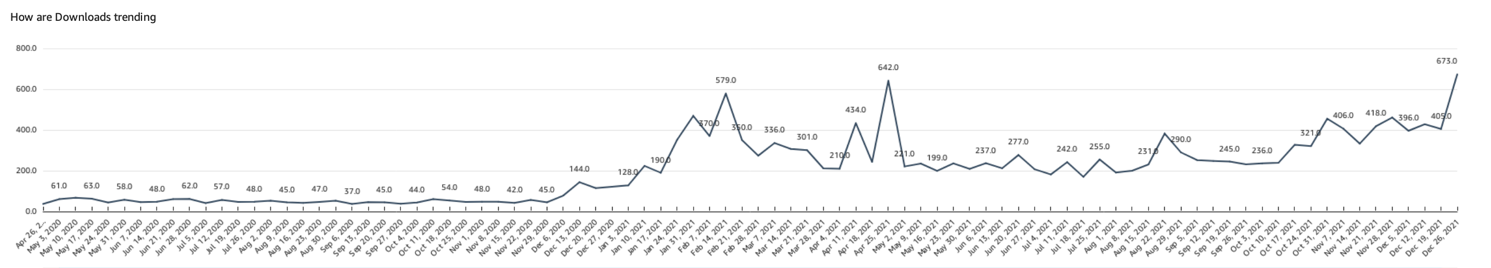 Изображение 2 доступно только на английском языкеИнструментом, который просмотрело наибольшее число посетителей (всего 3 381 к концу проекта), стал «Справочник по основным видам договоров в отношении мобильных приложений: информация для разработчиков». Однако больше всего загрузок с веб-сайта пришлось на «Обзорное исследование» – 4 742, за ним следуют «Руководство ВОИС по альтернативному урегулированию споров, касающихся мобильных приложений» с 1475 загрузками и «Набор инструментов интеллектуальной собственности для разработчиков мобильных приложений» с 1241 загрузкой.Данные, приведенные на графике ниже, показывают, что проект имел больший охват, чем три страны, в которых он был реализован: США – страна с наибольшим числом посетителей веб-сайта (1,6 млн).  Важно отметить, что формально статистика, отражающая показатели в США, включает посетителей из всего Карибского региона, а значит и Тринидада и Тобаго. Далее следует Индия (930 000) и Филиппины (889 000). Кения находится на седьмом месте с 288 000 посетителей. 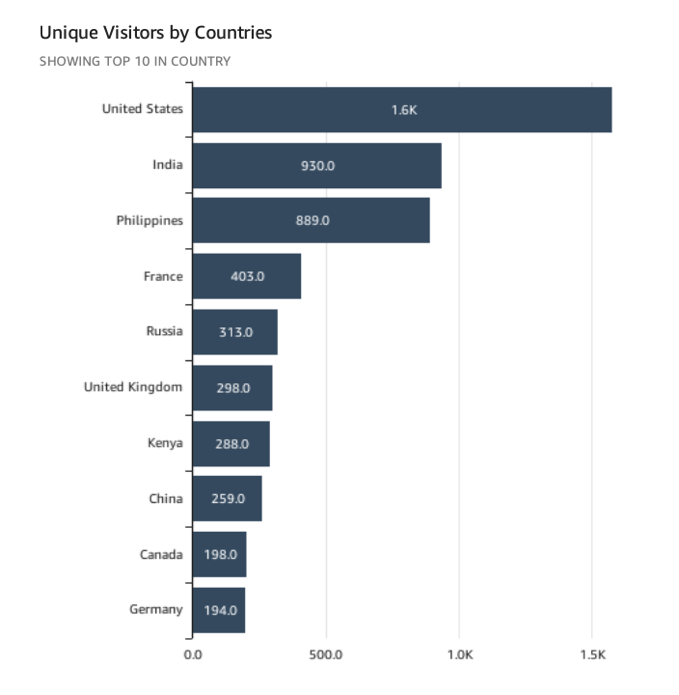 Изображение 3 доступно только на английском языкеУстойчивостьВ целом, изменения, преследуемые мандатом ВОИС, являются долгосрочными изменениями, которые связаны со знаниями, изобретениями, творчеством и изменениями в практике на различных уровнях. Именно поэтому их устойчивость в долгосрочной перспективе будет обеспечена только тогда, когда такие знания, творчество и изменения будут приобретаться и закрепляться. А пока будет достигнут лишь прогресс или, в лучшем случае, небольшие изменения, однако не на уровне большей части целевой группы населения каждой меры.Инструменты и материалы, размещенные на веб-сайте ВОИС, со временем необходимо будет обновлять. Респонденты считают, что изменения не будут радикальными или не произойдут в очень краткосрочной перспективе, благодаря чему вероятность продолжительного использования инструментов, разработанных в рамках проекта, ожидается высокой. Некоторые национальные координаторы уже отметили выраженное желание заинтересованных сторон изучить возможности сотрудничества, которое позволит им защитить свои ИС/активы, одновременно содействуя продвижению сектора на международном уровне; другие выразили заинтересованность в создании местной ассоциации разработчиков приложений (Филиппины и Тринидад и Тобаго). Эти меры помогут обеспечить непрерывность с точки зрения первоначальных достижений и успехов, достигнутых в рамках проекта. В то же время необходимо обеспечить непрерывность в вопросе повышения осведомленности и распространения знаний с помощью местных ведомств ИС и приверженности и заинтересованности государств-членов, поскольку необходимо и далее оказывать поддержку местным сообществам предпринимателей и разработчиков.ОСНОВНЫЕ ВЫВОДЫ И ИЗВЛЕЧЕННЫЕ УРОКИОценка выявила среди заинтересованных сторон, с которыми проводились консультации, единодушное признание важности работы ВОИС. ВОИС считается ценным субъектом с точки зрения стратегической роли, которую она играет в повышении осведомленности и организации обучения во всем, что касается ИС: с одной стороны, как союзник правительств, поддерживающий и сопровождающий их в изучении данного вопроса; с другой стороны, как мотивирующий субъект гражданского общества, поддерживающий и укрепляющий его в его функции поощрения инноваций и творчества, признания права изобретателя и творца на получение правовой охраны и финансового вознаграждения за свой труд, а также на обогащение общества посредством знаний, технологий и пр. и поощрения промышленной деятельности путем обеспечения доступа к технологиям и инвестициям и стимулирования добросовестной торговли.  Опрошенные заинтересованные стороны (национальные координаторы в участвующих странах, эксперты, разработчики, предприниматели и т.д.) высказались щедро и убедительно, крайне положительно охарактеризовав проделанную в рамках данного проекта работу. Реализация этого проекта внесла значительный вклад в работу в области, к которой среди государств-членов и различных заинтересованных сторон наблюдается растущий интерес. Адаптация проекта к изменениям в контексте его реализации была гибкой. Благодаря точным и своевременным мерам реагирования работа в рамках проекта была максимально актуальной и адаптированной к меняющемуся контексту. В отдельных случаях руководство проекта смогло воспользоваться изменениями как новыми возможностями, не позволив им привести к сбоям в реализации первоначальных планов. Тот факт, что руководитель проекта обладал гибкостью, достаточной для адаптации проекта к новой действительности после начала его реализации, а также мог рассчитывать на практикующих специалистов и бывших разработчиков приложений, которые могли дать рекомендации непосредственно с точки зрения бизнеса, оценивается как очень положительный.Управление проектом было эффективным с точки зрения получения промежуточных результатов и способствовало достижению конечных результатов. Оценка показала, что проект достиг исключительных результатов в вопросе предоставления образовательных материалов и повышения осведомленности о теме, о которой многие разработчики не задумывались на ранней стадии разработки мобильного приложения. Очевидно, что данный проект наделил инструментами и придал уверенности предпринимателям и разработчикам во всех вопросах, касающихся охраны интеллектуальной собственности. Его реализация привнесла порядок и в некотором роде структурировала данный сектор в трех странах-участницах, выдвинув на передний план важность охраны ИС, хотя и не удалось искоренить индивидуализм, присущий данному сектору. Таким образом, необходимо искать способы заставить разработчиков и предпринимателей осознать важность объединения и создания единого зонтичного органа (ассоциации разработчиков приложений) и оставить в стороне индивидуализм. Это был амбициозный проект, который достиг всех поставленных целей и вышел за рамки намеченного, оставив у различных заинтересованных сторон желание добиться еще большего успеха.Что касается инструментов, предоставленных для измерения и контроля за достижениями, то измерение их эволюции от года к году представляется затруднительным из-за установленных механизмов и показателей. В целом, показатели недостаточны для того, чтобы отразить достижения по каждому из продуктов, и они не являются репрезентативными для достижений, которые были намечены и достигнуты. Существуют также трудности с определением вклада в достижение результатов с точки зрения матрицы проекта. Однако на уровне фактической реализации достижения свидетельствуют о более проработанных действиях, чем те, что отражены в документах.В целом, открытый и направленный на взаимодействие стиль работы руководителя проекта и членов ОКПДР способствовал созданию атмосферы доверия и сотрудничества между сторонами, что способствовало эффективной координации действий в целях поддержки и усиления процессов изменений в условиях внутренних и контекстуальных обстоятельств. Благодаря работе всех участников такой стиль работы, а также приверженность и профессионализм различных координаторов в странах реализации проекта позволили добиться успеха. В этой связи необходимо, чтобы национальные координаторы продолжали поддерживать распространение инструментов, разработанных в рамках проекта, и учебных модулей, поскольку иначе достижения и достигнутый прогресс могут оказаться частично под угрозой.РЕКОМЕНДАЦИИВ данном документе представлены несколько рекомендаций, которые были тщательно изучены в ходе всего процесса оценки. Данные идеи были сформулированы на основе информации, полученной от заинтересованных сторон, с которыми проводились консультации, их систематически спрашивали, что ВОИС могла бы улучшить и каковы их рекомендации на будущее. Ниже представлены наиболее актуальные идеи, касающиеся оцениваемого проекта, а также другие идеи, выдвинутые в ходе оценки.Координация по определению является непрерывным процессом и для ее осуществления требуется специально выделенные для этого сотрудники, занятые полный рабочий день, или наличие достаточного количества проектных сотрудников ВОИС, чтобы не приходилось прибегать к помощи других отделов/секций.В первоначальном проекте должен быть предусмотрен не только горизонтальный, но и вертикальный анализ. Анализ также должен включать адекватную оценку рисков, меры по их снижению и стратегию обеспечения устойчивости.Рекомендуется пригласить консультантов и экспертов из всех трех регионов для работы над некоторыми ожидаемыми результатами, чтобы обеспечить сбалансированное представительство на практикумах и вебинарах и учесть культурный аспект в рамках ожидаемых результатов.Рекомендуется поддерживать правительственные программы, связанные с ИС, для укрепления сотрудничества с финансовыми учреждениями, разработчиками приложений и сообществом разработчиков приложений, а также оказывать им помощь в установлении контактов с международными финансовыми учреждениями. Рекомендуется ставить цели и использовать отслеживаемые показатели, которые позволят ВОИС обеспечить подотчетность и сформировать эффективную систему контроля за реализацией и отчетности.С самого начала проекта рекомендуется иметь надежную коммуникационную стратегию, которая может способствовать повышению осведомленности и распространению информации, в том числе о достижениях в рамках проекта. Рекомендуется интегрировать модель коммуникации с использованием высокотехнологичных инструментов, которую можно адаптировать к уровню аудитории и заинтересованных сторон.Рекомендуется выступать за то, чтобы и будущие поколения знали об инструментах в рамках проекта.Рекомендуется содействовать, совместно с правительственными учреждениями и координационными центрами, созданию ассоциаций разработчиков в каждой из стран, где реализован проект.Рекомендуется интегрировать методику реализации проекта и его результаты в текущую деятельность ВОИС. [Приложения приводятся отдельно (только на английском языке)]Таблица 1 – Вопросы для оценкиТаблица 1 – Вопросы для оценкиКритерииВопросы для оценкиОрганизация и управление проектомСлужит ли первоначальный проектный документ в качестве руководства по реализации проекта?Организация и управление проектомБыли ли инструменты контроля реализации проекта, самооценки и формирования отчетности полезны и достаточны в вопросе обеспечения проектной группы и ключевых заинтересованных сторон актуальной информацией для принятия решений?Организация и управление проектомКакой вклад внесли другие подразделения Секретариата в эффективную и результативную реализацию проекта и создавали ли для этого необходимые условия?Организация и управление проектомНасколько риски, отмеченные в первоначальном проектном документе, реализовались или были нейтрализованы?Организация и управление проектомСпособны ли руководители проекта учитывать возникающие новые тенденции, технологии и иные внешние факторы?Организация и управление проектомБыл ли проект организован логично и последовательно? Являются ли/были ли цели проекта ясными, реалистичными и достижимыми в установленные сроки и с выделенными ресурсами (включая человеческие ресурсы)?Насколько актуальными являются/были проектные показатели и способы проверки? Реалистичны ли ожидания в отношении ролей, возможностей и обязательств заинтересованных сторон и есть ли вероятность того, что они будут реализованы?ЭффективностьВ какой степени проект был эффективен в обучении исследователей, разработчиков и предпринимателей трем видам доступным инструментов ИС?
Как можно использовать данные инструменты для поддержки схожих инициатив?ЭффективностьПоспособствовал ли проект повышению осведомленности среди предпринимателей, финансовых учреждений, венчурных компаний и других инвесторов относительно использования ИС в качестве актива и инструмента сотрудничества путем содействия обмену знаниями и опытом?ЭффективностьВ какой степени инструменты и процедуры, разработанные в рамках проекта, эффективны и полезны с точки зрения охраны прав ИС в области мобильных приложений, в том числе в вопросах посредничества и арбитража?ЭффективностьВсе ли мероприятия проекты были завершены с достижением намеченных результатов?(Были ли выявлены/преодолены какие-либо препятствия в ходе реализации/нежелательные результаты)ЭффективностьБыли ли достигнуты намеченные результаты проекта с точки зрения качества и количества; были ли они достигнуты в установленное время?УстойчивостьКакова вероятность продолжения использования разработанного в рамках проекта инструментария для обеспечения непрерывного использования системы ИС в качестве эффективного инструмента социально-экономического развития?УстойчивостьКаков уровень участия стран-бенефициаров в организации и реализаций мероприятий проекта? УстойчивостьОценить организацию и реализацию стратегии устойчивого развития проекта. УстойчивостьВыявить потенциальный передовой опыт и модели мер содействия, которые могут послужить основой для будущих проектов, в особенности тех, которые национальные партнеры могли бы включить в национальную политику и применить в ее реализации.Собеседования с ключевыми респондентамиЖенщиныМужчиныСотрудники ВОИС16Координаторы проекта ПДР по передаче технологий23Внешние заинтересованные стороны (эксперты и бенефициары проекта)45Постоянные представительства13Всего817Всего2525ПОЛОЖИТЕЛЬНЫЕ АСПЕКТЫПРЕПЯТСТВУЮЩИЕ ФАКТОРЫВНЕШНИЕАктуальность мандата ВОИС в странах-участницах.Готовность государственных и частных субъектов работать с ИС.Существующий интерес различных заинтересованных сторон к данном теме.Уникальность организуемых программ.Сложность некоторых аспектов мандата ВОИС.Отсутствие специалистов, выделенных правительством для участия в проекте.Географический охват с различными часовыми поясами.Плохое подключение к Интернету.ВНУТРЕННИЕПроектная группа с развитыми личностными и профессиональными качествами. Принятые стратегии (инклюзивные, с упором на союзы)Достигнутое важное тесное сотрудничество с местными органами власти и другими субъектами (ведомства по авторскому праву, патентные ведомства и т.д.).Гибкость, способность адаптироваться к контексту и внешней ситуации.Ограниченные финансовые ресурсы.Ограниченные человеческие ресурсы.Ограниченные сроки.Отсутствие культурного подхода.